6. Τα πολιτεύματα στην αρχαϊκή Ελλάδα1)Τι είναι το πολίτευμα; 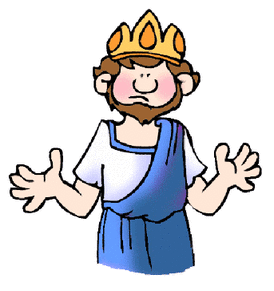 2)Με ποια σειρά εμφανίστηκαν τα πολιτεύματα στην αρχαία Ελλάδα;3)Να περιγράψεις τον τρόπο που λειτουργεί η Βασιλεία.4)Πότε το πολίτευμα λέγεται αριστοκρατικό; Ποιες συνθήκες βοήθησαν ώστε να αλλάξει το πολίτευμα και από  βασιλεία  να γίνει αριστοκρατία;5)Ποιοι ήταν οι ευγενείς; 6)Ποιο πολίτευμα  ονομαζόταν ολιγαρχικό;7)Ποια είναι η βασική διαφορά ανάµεσα στην ολιγαρχία και την αριστοκρατία;8)Ποιο πολίτευμα λεγόταν τυραννία και ποιοι ήταν οι τύραννοι; Πώς λέγονται οι τύραννοι σήμερα; 9) Ποιο πολίτευμα λέγεται δημοκρατία; Ποιος είναι εκείνος που έχει την εξουσία στο δημοκρατικό πολίτευμα;Ποια από τα παραπάνω πολιτεύματα πιστεύετε πως υπάρχουν και σήμερα;Ποιο θεωρείτε πως είναι το ιδανικό πολίτευμα και γιατί;Σημείο Σκέψης: Εναλλαγή πολιτευμάτωνΠολλοί λαοί στη νεότερη ιστορία αγωνίστηκαν για να υπάρχει η δημοκρατία στον τόπο τους. Από τις μεγαλύτερες επαναστάσεις για το σκοπό αυτό υπήρξε η Γαλλική Επανάσταση το 1789.Οι Έλληνες αγωνιστήκαμε πολλές φορές στη μακραίωνη ιστορία μας για την ελευθερία και τη δημοκρατία. Στην πρόσφατη ιστορία μας αγωνιστήκαμε για να αποκαταστήσουμε τη δημοκρατία, όταν αυτή καταλύθηκε από τη δικτατορία των συνταγματαρχών (1967-1974). Αναζητώ πληροφορίες για το γεγονός αυτό και απαντώ στις παρακάτω ερωτήσεις:Ποιο ήταν το πολίτευμα που επικρατούσε πριν από τη δικτατορία των συνταγματαρχών;Για ποιον λόγο ξεσηκώθηκε ο λαός;Με ποιον τρόπο ενήργησε ο λαός για να απομακρύνει από την εξουσία το καθεστώς της δικτατορίας;Ποιο ήταν το αποτέλεσμα της εξέγερσης του λαού;